附件1：联盟学校教师个人报名及缴费说明网络平台缴费适用于联盟学校教师以个人名义报名，网上报名通道网址：http://wszf.bnu.edu.cn/报名方法说明：（1）输入网址进入报名通道如图（请注意，图片中活动名称仅为示例，报名请点击本次论坛活动项目在页面中的具体位置可能会有变化）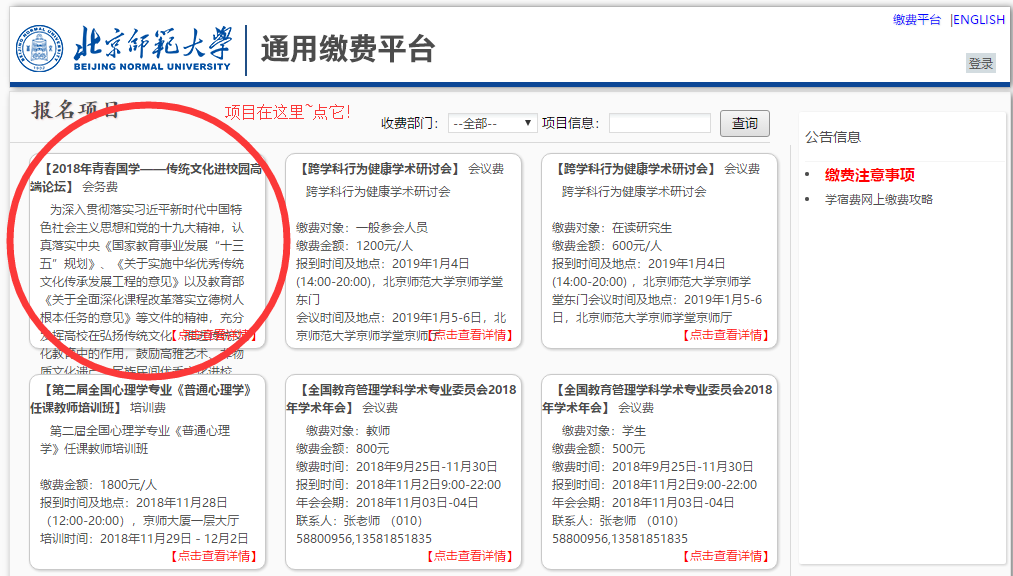 （2）选择并点击项目后，点击报名（如图）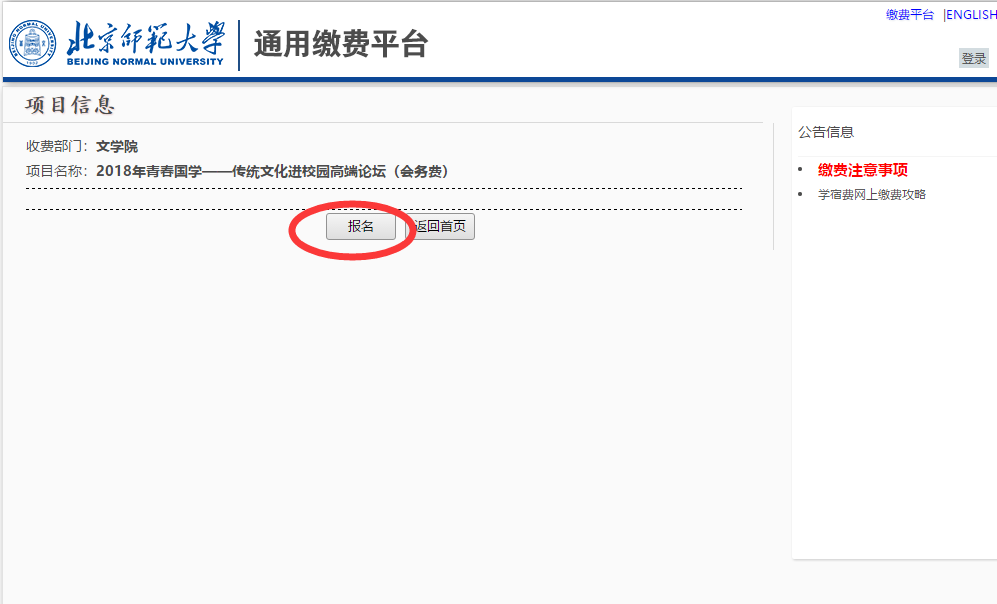 （3）点击报名后，会出现下图界面。如有北京师范大学通用缴费平台账号，请输入账号密码登陆；如无北京师范大学通用缴费平台账号，请点击注册，输入相关信息注册后登陆。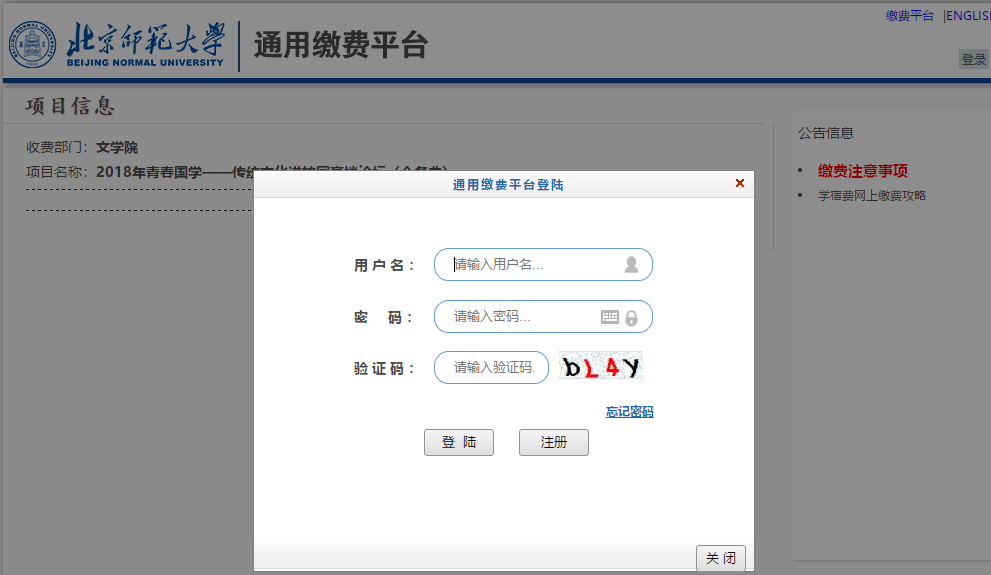 （4）点击注册后，参考下示截图填写个人信息，随后点击“注册”。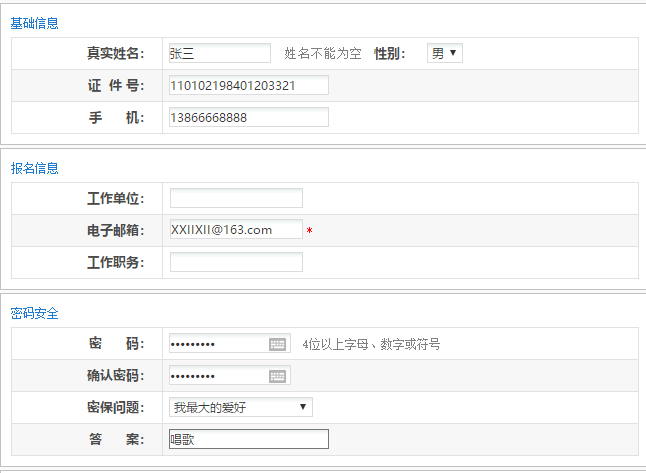 （5）报名成功后 ，出现如下页面，点击“缴费”按钮，点击下一步，在下一个页面继续点击下一步，开始缴费。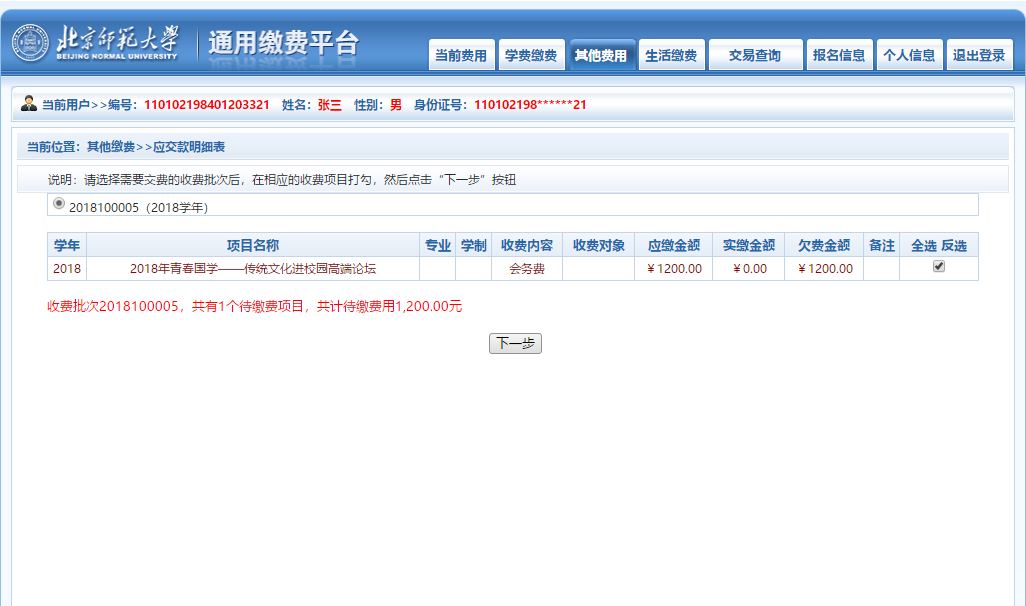 （6）缴费界面如图。推荐使用“聚合扫码支付”。此扫码支付支持微信、支付宝、手机银联。随后点击确认支付。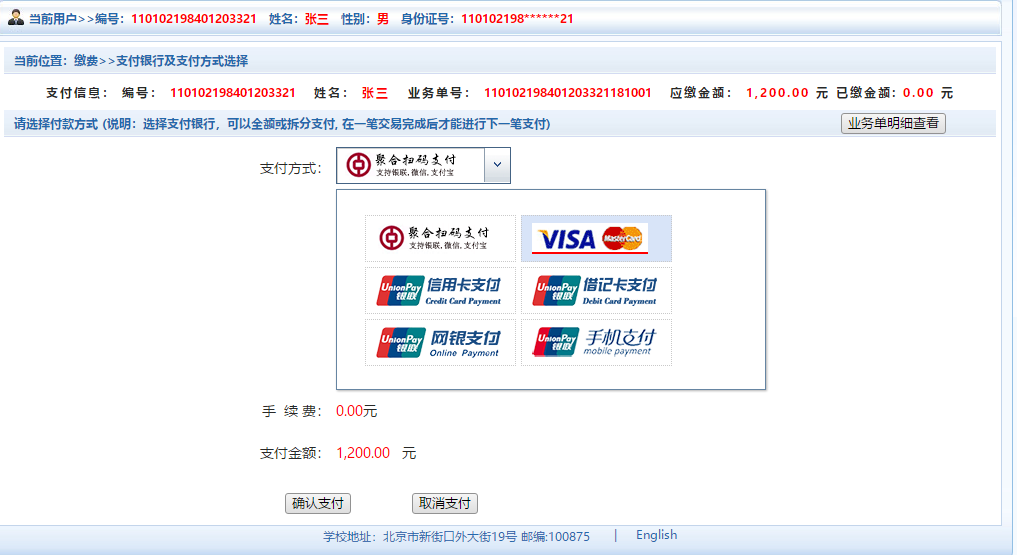 （7）支付完成后，请保留转账成功的截图，并将截图发送至邮箱xuejiao.niu@bnu.edu.cn,工作人员审核回复后视为报名成功。